UCLA Volunteer Agreement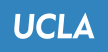 I agree to abide by the policies, standards, and procedures of the University of California and the [Department/School/Office.]I understand that volunteers perform services for their own benefit in furtherance of the humanitarian, educational, or service missions of the University and/or to gain professional experience.  I understand and agree that I am a volunteer and not an employee of UCLA, and acknowledge that I am voluntarily donating my services to UCLA.  I further understand and agree that I have no expectation of compensation, pay, fees, or benefits for my services.I acknowledge and agree that my volunteer services do not constitute a guarantee or promise of future employment and do not entitle me to greater consideration for any future employment opportunities.  I further acknowledge and agree that my volunteer service, and any rights and privileges associated therewith, may be terminated at any time by the University without notice.Department:Unit (if applicable):Description of Volunteer ServicesVolunteer Service Start Date:Volunteer Service End Date:Volunteer Service End Date:Approximate Number of Volunteer Hours Per Week:Approximate Number of Volunteer Hours Per Week:(not to exceed [##] hours)(not to exceed [##] hours)Description of Services to be Rendered:Volunteer AgreementVolunteer NameVolunteer SignatureDateDepartment Representative NameDepartment Representative SignatureDateDepartment Head NameDepartment Head SignatureDate